From: Sent: Friday, November 08, 2019 9:23 AM
To: Subject: RE: objednávka chemikáliíDobrý den, potvrzuji Vaší objednávku, zboží Vám dodáme do 3 pracovních dnů.V příloze naleznete potvrzení objednávky.Hezký den a víkend S pozdravemLach-Ner,s.r.o. |Tovární 157, 277 11 Neratovice | Čisté chemikálie a specializované služby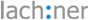 Profesionalita, péče a partnerství----------------------------------------------------------------------------------------------------------------------------Obchodní rejstřík: Městský soud v Praze, číslo vložky C  90195 IČ: 26295474DIČ: CZ26295474Obsah tohoto e-mailu je důvěrný a určený výhradně pro adresáta. Narušení obsahu této zprávy při jejím přenosu nelze vyloučit.Upozornění: Pokud obdržíte tuto zprávu omylem, oznamte to prosím okamžitě odesílateli a odstraňte tuto zprávu. Jakékoli jiné použití e-mailu či jeho příloh z Vaší strany je zakázáno. From: 
Sent: Thursday, November 7, 2019 7:05 AM
ToSubject: objednávka chemikálií
Importance: HighOdesláno automaticky ze systému Byznys 
Sestava Objednávka 2922312.Dobrý den, 
upozorňujeme, že je nutné z vaší strany v co nejkratším termínu objednávku e-mailem potvrdit a vyčkat s plněním do doby, než obdržíte informaci, že je objednávka zaregistrována v Registru smluv dle zák. č. 340/2015 Sb. 
Potvrzení objednávky musí být v původním textu tohoto e-mailu nikoliv v příloze. 
Dejte tedy Odpovědět na e-mail a potvrďte prosím převzetí objednávky. 

Věc: Chemikálieobjednávka:  2922312ze dne: 31.10.2019předběžná cena vč. DPH:  61 500,00 KčS přáním krásného dne Výzkumný ústav živočišné výroby, v.v.i.Přátelství 815104 00  Praha 10 - UhříněvesIČO: 00027014DIČ: CZ00027014